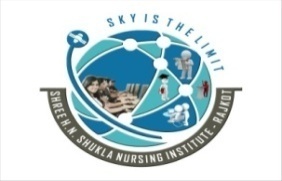 SHREE H.N. SHUKLA NURSING SCHOOL GNM 2nd YEAR1ST TERM MEDICAL SURGICAL NURSING - I   TOTAL MARKS:- 75                                                       DURATION:-3 HOURSQ-1) LONG ESSAY( ANY 1 OUT OF 2)						12	1) a) Define Inflammation.					            		02	     b) Explain the causes and series of Inflammation.				05	     c) Explain the defences against the injuries and infection        			05	2) a) Explain the Nursing assessment 					 	07	     b) Explain the altered immune response				 		05Q-2) LONG ESSAY									12a) Explain the legal and ethical consideration in preoperative phase.     		06b) Describe sterilization methods.						            06Q-3) SHORT NOTES (ANY 3 OUT OF 4)						12	a) Hypovolemia									04	b) Anaesthesia 									04	c) SLE											04	d) Graft versus host disease								04Q-4) SHORT ANSWERS( ANY 4 OUT OF 5)					12 	a) Allergic Rhinitis 									03	b) Types of allergy.									03	c) Fumigation.								             	03	d) Theory of Illness									03	e) OT cleaning 							             	03	        SHREE H.N. SHUKLA NURSING SCHOOL GNM 2nd YEAR1ST TERM MEDICAL SURGICAL NURSING - I   TOTAL MARKS:- 75                                                       DURATION:-3 HOURSQ-1) LONG ESSAY( ANY 1 OUT OF 2)						12	1) a) Define Inflammation.					            		02	     b) Explain the causes and series of Inflammation.				05	     c) Explain the defences against the injuries and infection        			05	2) a) Explain the Nursing assessment 					 	07	     b) Explain the altered immune response				 		05Q-2) LONG ESSAY									12a) Explain the legal and ethical consideration in preoperative phase.     		06b) Describe sterilization methods.						            06Q-3) SHORT NOTES (ANY 3 OUT OF 4)						12	a) Hypovolemia									04	b) Anaesthesia 									04	c) SLE											04	d) Graft versus host disease								04Q-4) SHORT ANSWERS( ANY 4 OUT OF 5)					12 	a) Allergic Rhinitis 									03	b) Types of allergy.									03	c) Fumigation.								             	03	d) Theory of Illness									03	e) OT cleaning 							             	03	 Q-5) DEFINE TERMS ( ALL COMPULSORY)	 			12	1) Respiratory acidosis	2) Hypokalemia							             	3) Hypersensitivity 		4) Nursing process 								5) Food allergies 		6) Hyperphosphatemia						Q-6) FILL IN THE BLANKS							08  1) ___________ preparation and management of a patient before surgery     	01  2) Decrease in the amount of _________ in the blood is called as       Hypophosphatemia.                      						01  3) High level of calcium in the body is called as ______________			01  4) Patient receives medication before the surgery is called as _________		01  5) Fluid overload in the body in the body is called as ________			01  6) Anaesthesia is the state ____________ used to produce unconsciousness        And  analgesia.									01  7) The term Intra-operative refers to an _____________				01  8) High level of sodium in the body is called as ___________			01  	 Q-7) MATCH THE FOLLOWING						07  		A				B    a) Suture			Formaldehyde    b) Fumigation 		PH less than 7.35 & Pco2 is greater than 42 mm of hg    c) Autoimmune diseases 	Anaphylaxis     		    d) Respiratory acidosis	Rheumatoid arthritis    e) Allergic disorder 	Polyster    f) Tramadol			Epidural anaesthesia    g) General anaesthesia 	Analgesic drug BEST OF LUCKQ-5) DEFINE TERMS ( ALL COMPULSORY) 			12	1) Respiratory acidosis	2) Hypokalemia							             	3) Hypersensitivity 		4) Nursing process 								5) Food allergies 		6) Hyperphosphatemia						Q-6) FILL IN THE BLANKS							08  1) ___________ preparation and management of a patient before surgery     	01  2) Decrease in the amount of _________ in the blood is called as       Hypophosphatemia.                      						01  3) High level of calcium in the body is called as ______________			01  4) Patient receives medication before the surgery is called as _________		01  5) Fluid overload in the body in the body is called as ________			01  6) Anaesthesia is the state of ____________ used to produce unconsciousness        And analgesia.									01  7) The term Intra-operative refers to an _____________				01  8) High level of sodium in the body is called as ___________			01  	 Q-7) MATCH THE FOLLOWING						07  		A				B    a) Suture			Formaldehyde    b) Fumigation 		PH less than 7.35 & Pco2 is greater than 42 mm of hg    c) Autoimmune diseases 	Anaphylaxis     		    d) Respiratory acidosis	Rheumatoid arthritis    e) Allergic disorder 	Polyster    f) Tramadol			Epidural anaesthesia    g) General anaesthesia 	Analgesic drug BEST OF LUCK